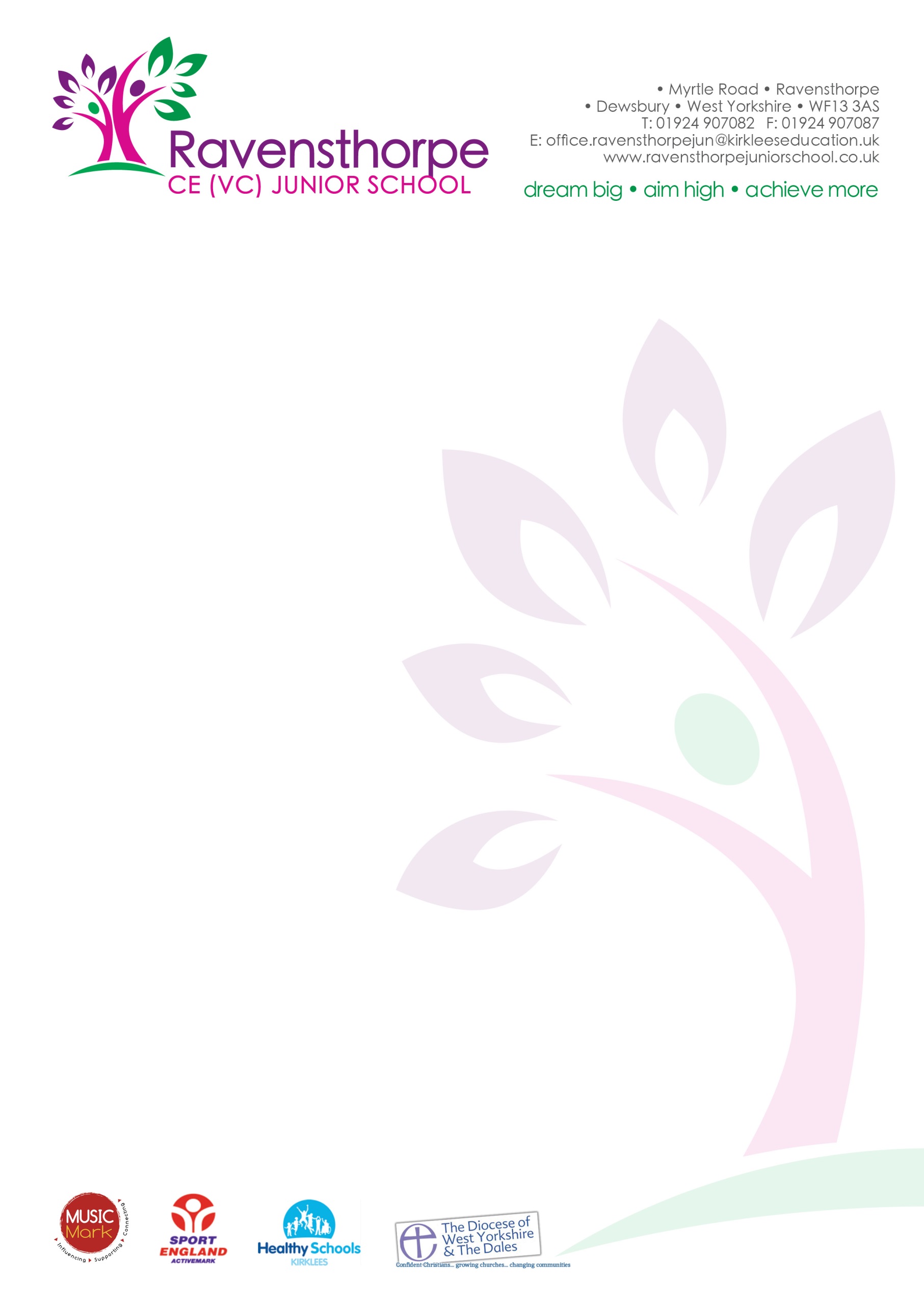 Friday 8th December 2017Dear ParentsI am writing to inform you of some of the events taking place in the two weeks leading up to the Christmas holiday.Thursday 14th December – school Christmas dinner (If your child does not usually have a school dinner, and would like a dinner on this day, then you must let us know and pay for it by Monday 11th December).Friday 15th December – non-uniform, wear a Xmas jumper day – bring 50p and wear a Xmas jumper (there is no need to buy a new jumper, why not decorate one you already have?) This is a national event and all money raised will go to Save the Children Fund.Tuesday 19th December and Weds 20th December – School Nativity Wednesday 20th December – Year 4 party (afternoon)Thursday 21st December – Year 5 party (morning)                                                                                     Year 3 party (afternoon)Friday 22nd December – Year 6 party (morning)Children should come to school in their party clothes on the day of their party.School closes for the Christmas holiday on Friday 22nd December at 3.30pm and opens for the spring term on Monday 8th January. I will write to remind you just before the holiday starts.Yours sincerelyA S Parkin